I Triatlo Trilhos da Lagoa11 de Setembro de 2016PERCURSOSNatação Adultos e Estafetas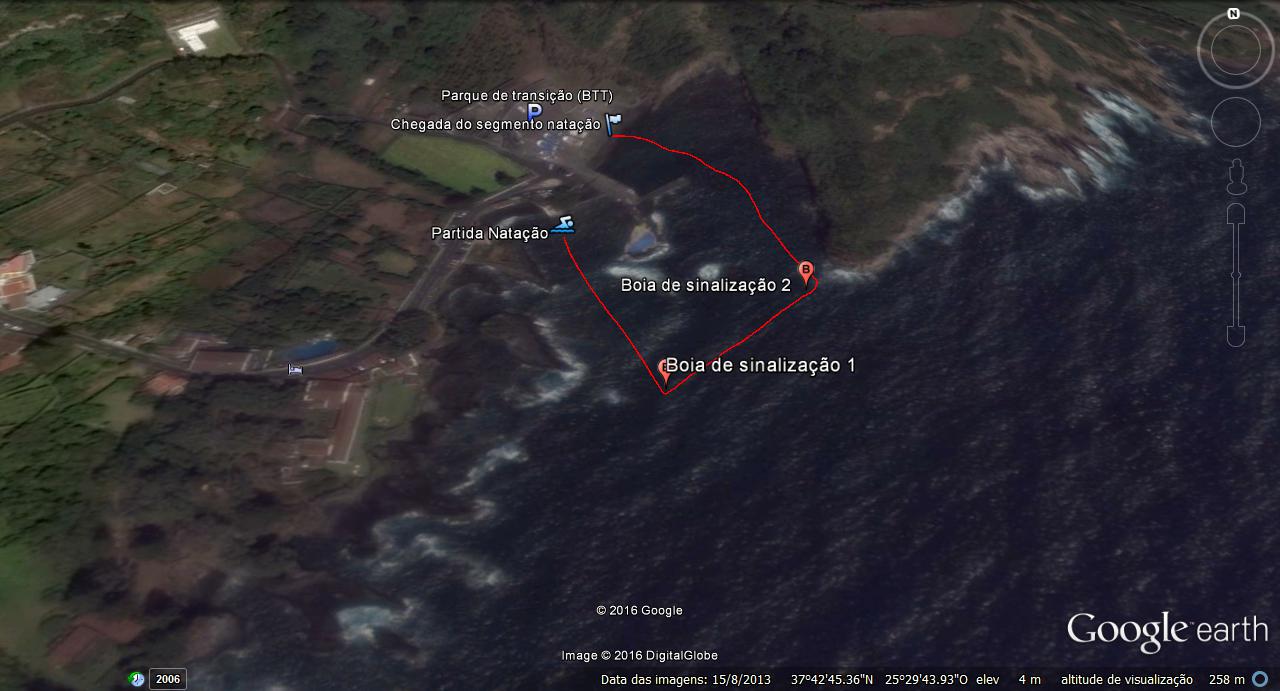 BTT Adultos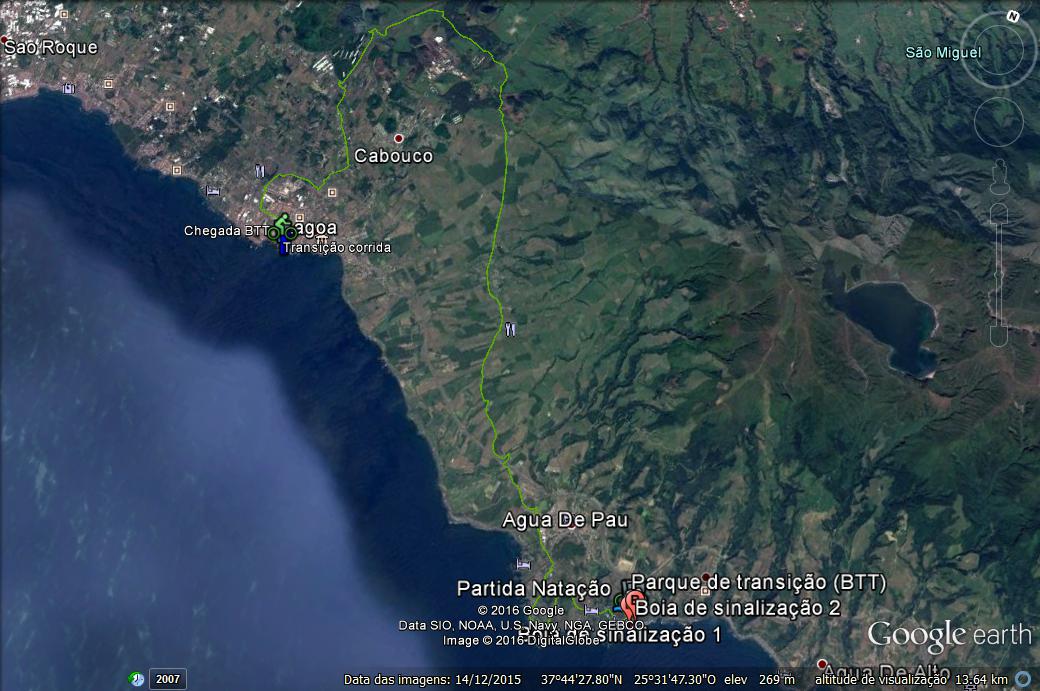 BTT\Altimetria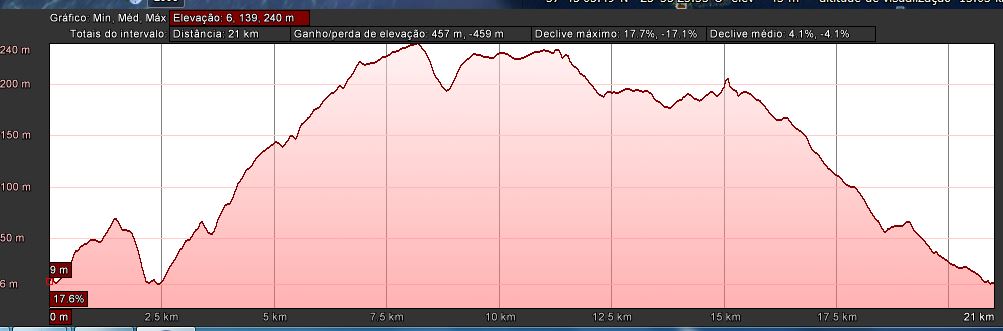 Corrida adultos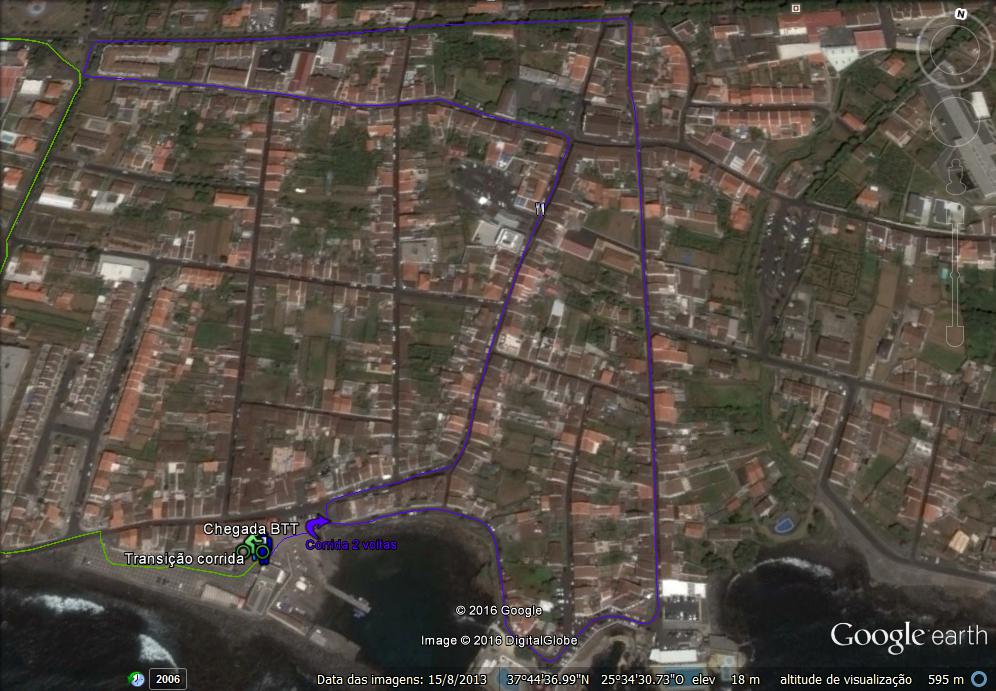 CategoriasIdadesDistânciasAdultos e Equipas\Estafetas>= 16 AnosNatação – 400 m,   BTT – 20 Km,   Corrida – 5 Km